Supporting information for the manuscript entitledDepth-dependent diversity patterns of rocky subtidal macrobenthic communities along a temperate fjord in Northern Chilean PatagoniaSupplementary figures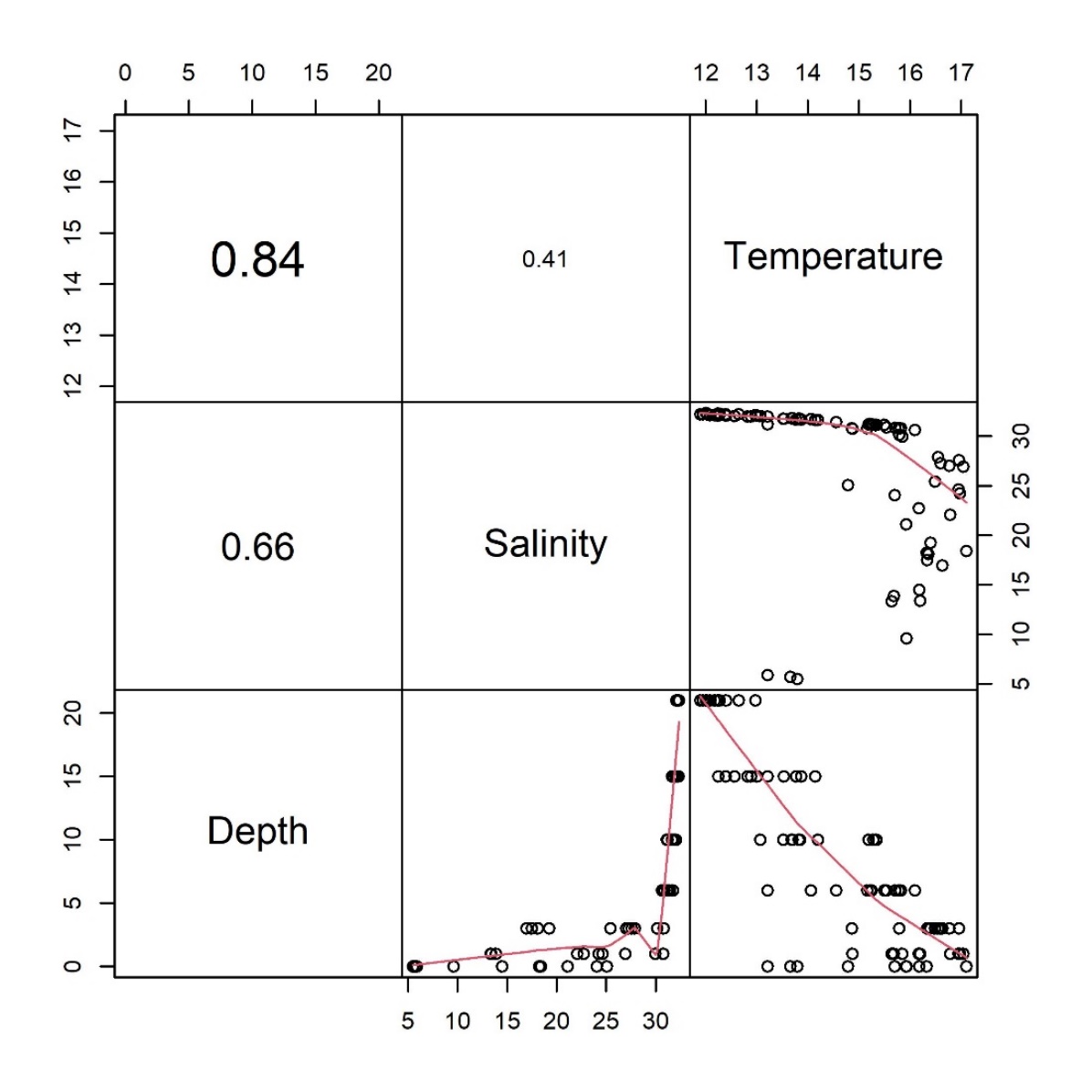 Supplementary Figure 1. Pearson correlations between environmental variables and depth. Scatterplot showing temperature (C°), salinity (psu) and depth (m) correlations. The axes present respectively “raw” data. To aid visual interpretation a LOWESS smother is added (red lines).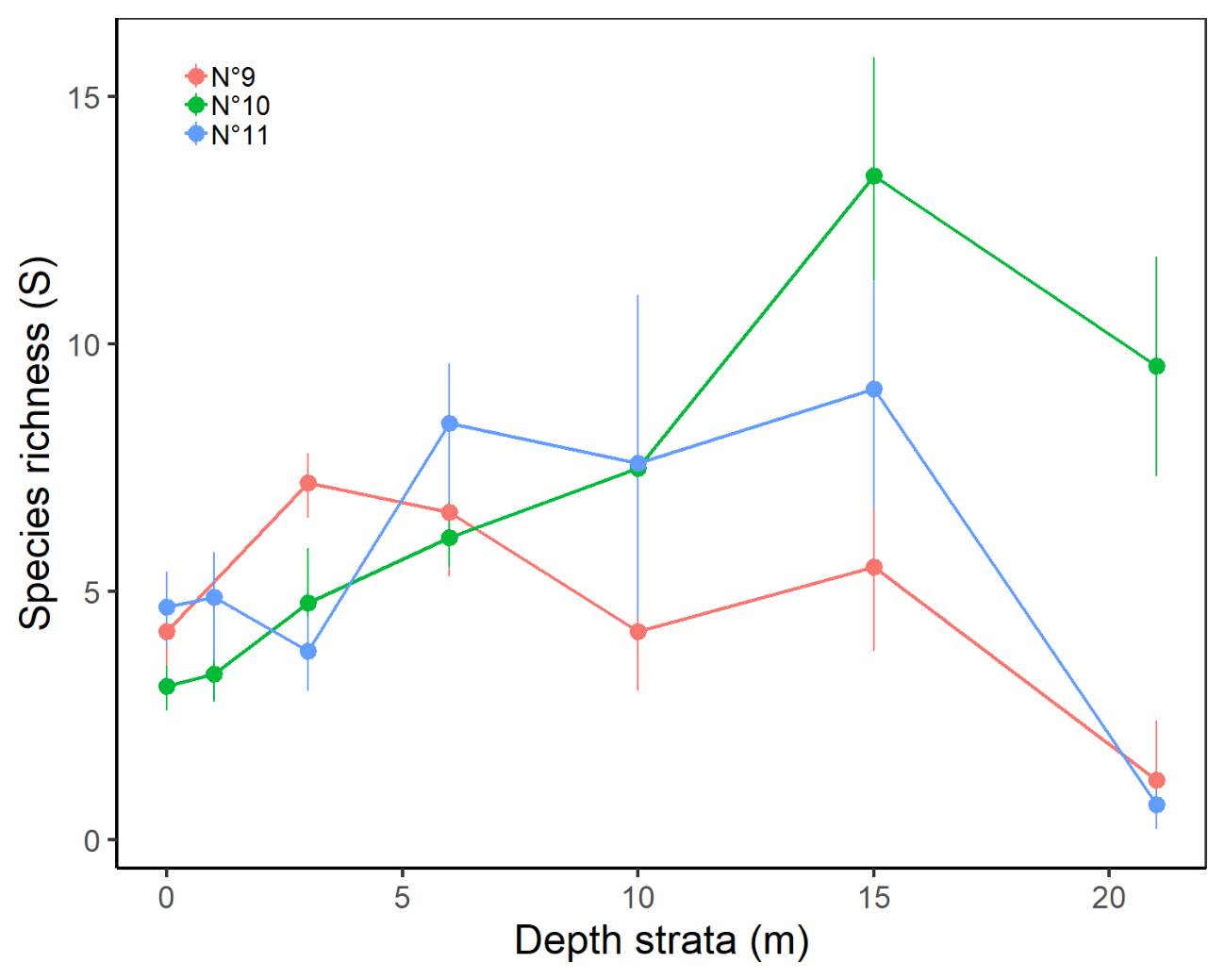 Supplementary Figure 2. Distribution of species richness along depth at three sites for the head sections of Comau fjord. Mean species richness expressed as the total number of taxa in each OUs are shown. The error bars represent the 95% confidence intervals. 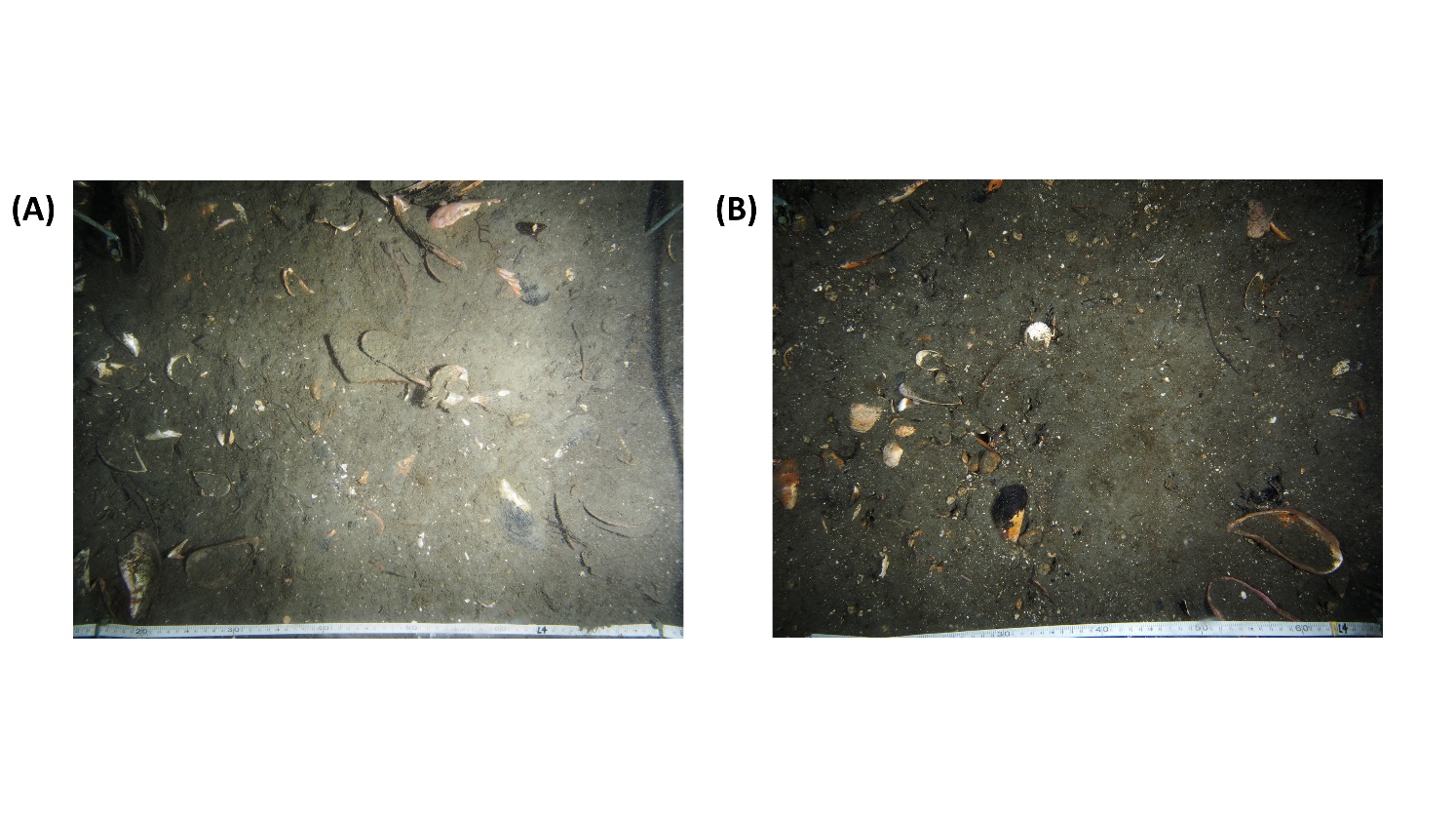 Supplementary Figure 3. Representative observational units (28 m2) of the 21-meter stratum at the head section of the Comau fjord. A random chosen replicate of (A) site N°9 and (B) site N°11 are shown.Supplementary Figure 4. Benthic representatives’ taxa of Comau fjord. Scheme with the subdominant species at each depth range along the fjord sections. Generally, Lithothamnion sp. and Aulacomya atra was the most dominant taxa in all depth-section groups. 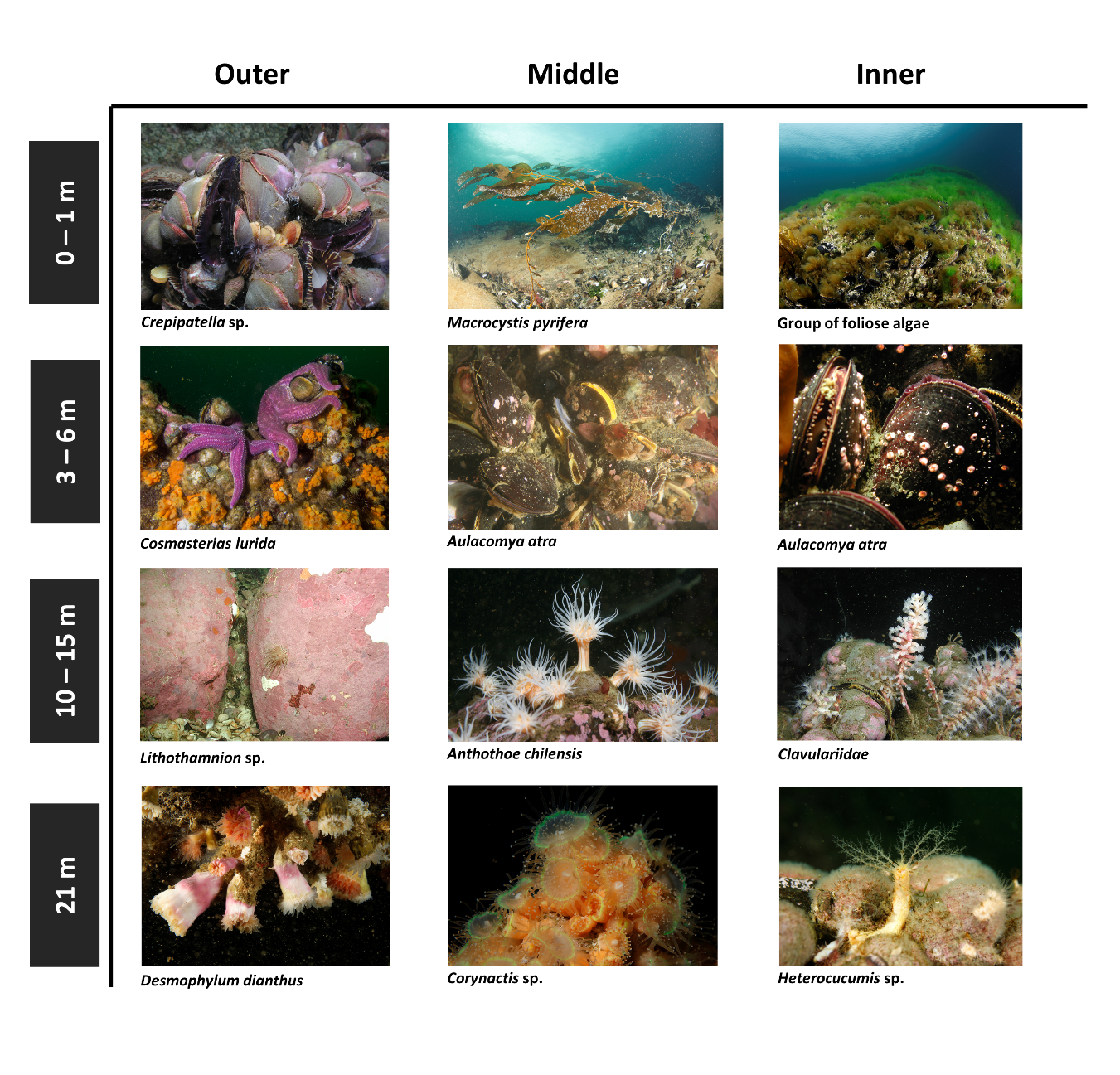 Supplementary tablesSupplementary Table 1. List of taxonomic identities identified between 0 and 21 m depth range at three sections of Comau fjord, Northern Patagonia. The occurrence of each taxon with its corresponding phylum for each area is shown.Supplementary Table 2. Generalized additive mixed models (GAMMs) for the interactive effect of depth, salinity and fjord sections on richness, Shannon’s diversity, and Pielou’s evenness. The between-site variability is shown as the random effect of fjord sites nested in each fjord section. The adjusted R-squared for each individual model are shown. This model was selected as the best model using an information theory-based model selection (See Materials and Methods).Supplementary Table 3. Summary of PERMANOVA results for benthic community composition trends of Comau fjord measured as Bray-Curtis dissimilarities between pair of observations. The separate and interactive effect of depth ranges, salinity, and fjord sections are shown.‘***’ p < .001TaxonPhylumHeadMiddleMouthRhynchonellata classMagellania venosa (Dixon, 1789)BrachiopodaXXXAnthozoa classSwiftia spp.CnidariaXAnthothoe chilensis (Lesson, 1830)CnidariaXXXBoloceropsis/Bolocera sp.CnidariaXBunodactis hermafroditica Carlgren, 1959CnidariaXXCaryophyllia huinayensis Cairns, Häussermann & Försterra, 2005CnidariaXXXCereus herpetodes (McMurrich, 1904)CnidariaXXXClavulariidae Hickson, 1894CnidariaXXXCorynactis sp.CnidariaXXDesmophyllum dianthus (Esper, 1794)CnidariaXXXEpizoanthus fiordicus Sinniger & Häussermann, 2009CnidariaXXXGonactinia prolifera (Sars, 1983)CnidariaXXXHalcurias pilatus McMurrich, 1893CnidariaXXXHormathia pectinata (Hertwig, 1882)CnidariaXXMesozoanthus fossii Sinniger & Häussermann, 2009CnidariaXMetridium senile (Linnaeus, 1761)CnidariaXXXParanthus niveus (Lesson, 1830)CnidariaXParazoanthus elongatus McMurrich, 1904CnidariaXXPrimnoella chilensis (Philippi, 1894)CnidariaXXSwiftia comauensis Breedy, Cairns & Haussermann, 2015CnidariaXTethocyathus endesa Cairns, Häussermann & Försterra, 2005CnidariaXXHydrozoa classUnid. hydroid (morpho 1)CnidariaXXXUnid. hydroid (morpho 2)CnidariaXXUnid. hydroid (morpho 3)CnidariaXXXHybocodon chilensis Hartlaub, 1905CnidariaXXHydractinia pacifica Hartlaub, 1905CnidariaXXObelia dichotoma (Linnaeus, 1758)CnidariaXXXObelia geniculata (Linnaeus, 1758)CnidariaXPlumularia spp.CnidariaXXXSertularella spp.CnidariaXAscidiacea classAplidium spp.ChordataXUnid. ascidian (morpho 1)ChordataXXCorella eumyota Traustedt, 1882ChordataXDidemnum studeri Hartmeyer, 1911ChordataXXXPolychaeta classApomatus sp.AnnelidaXChaetopterus variopedatus (Reiner, 1804)AnnelidaXXXCirratulus sp.AnnelidaXHypsicomus sp.AnnelidaXXXUnid. polychaete (morpho 1)AnnelidaXXXSpiochaetopterus patagonicus Kingberg, 1866AnnelidaXXXSpirorbis sp.AnnelidaXXXGymnolaemata classAdeonella sp.BryozoaXBeania magellanica (Busk, 1852)BryozoaXXXUnid. bryozoan (morpho 1)BryozoaXXUnid. bryozoan (morpho 2)BryozoaXXUnid. bryozoan (morpho 3)BryozoaXXXCellaria malvinensis (Busk, 1852)BryozoaXXXChaperiopsis sp.BryozoaXXFenestrulina sp.BryozoaXXMembranipora isabelleana (d’Orbigny, 1842)BryozoaXGastropoda classAcanthina sp.MolluscaXXCrepipatella spp.MolluscaXXXFissurella oriens G. B. Sowerby I, 1834MolluscaXXFissurella picta (Gmelin, 1791)MolluscaXXFissurellidea patagonica (Strebel, 1907)MolluscaXXFusitriton magellanicus (Röding, 1798)MolluscaXXXNacella magellanica (Gmelin, 1791)MolluscaXXXNassarius gayii (Kiener, 1834)MolluscaXXXUnid. nudibranch (morpho 1)MolluscaXUnid. nudibranch (morpho 2)MolluscaUnid. egg strand (morpho 1)MolluscaXUnid. egg strand (morpho 2)MolluscaXUnid. egg strand (morpho 3)MolluscaXTegula atra (Lesson, 1830)MolluscaXXTritonia challengeriana Bergh, 1884MolluscaXTrophon spp.MolluscaXXXBivalvia classAulacomya atra (Molina, 1782)MolluscaXXXAmeghinomya antiqua (P. P. King, 1832)MolluscaXPolyplacophora classChiton spp.MolluscaXXXTonicia spp.MolluscaXXXCalcarea classClathrina fjordica Azevedo, Hajdu, Willenz & Klautau, 2009PoriferaXXLeucosolenia sp.PoriferaXXXDemospongiae classAmphilectus americanus (Ridley & Dendy, 1887)PoriferaXXCaballeraxine sp.PoriferaXXXCliona chilensis Thiele, 1905PoriferaXXCrambe chilensis Esteves, Lôbo-Hajdu & Hajdu, 2007PoriferaXDesmapsamma spp.PoriferaXUnid. sponge (morpho 1)PoriferaXXUnid. sponge (morpho 2)PoriferaXXUnid. sponge (morpho 3)PoriferaXXXUnid. sponge (morpho 4)PoriferaXXXUnid. sponge (morpho 5)PoriferaXXXHaliclona sp.PoriferaXXXHamigera sp.PoriferaXXXHymenancora sp.PoriferaXXXMyxilla (Burtonanchora) araucana Hajdu, Desqueyroux-Faúndez, Carvalho, Lôbo-Hajdu & Willenz, 2013PoriferaXScopalina sp.PoriferaXXXTedania (Tedaniopsis) mucosa Thiele, 1905PoriferaXTethya spp.PoriferaXXXTrachytedania spinata Ridley, 1881PoriferaXXXClase Asteroidea classAnasterias antarctica (Lütken, 1857)EchinodermataXXCosmasterias lurida (Philippi, 1858)EchinodermataXXXDiplodontias singularis (Müller & Troschel, 1843)EchinodermataXXHenricia sp.EchinodermataXXXOdontaster penicillatus (Philippi, 1870)EchinodermataXPoraniopsis echinaster Perrier, 1891EchinodermataXXEchinoidea classArbacia dufresnii (Blainville, 1825)EchinodermataXXXLoxechinus albus (Molina, 1782)EchinodermataXXXHolothuroidea classHeterocucumis spp.EchinodermataXXXHeterocucumis godeffroyi (Semper, 1867)EchinodermataXXXUnid. holothuroid (morpho 1)EchinodermataXPentamera chiloensis (Ludwig, 1886)EchinodermataXXXPsolidium disciformis (Théel, 1886)EchinodermataXXXPsolus sp.EchinodermataXPsolus squamatus segregatus Perrier, 1905EchinodermataXXXTrachythyone lechleri (Lampert, 1885)EchinodermataXOphiuroidea classGorgonocephalus chilensis (Philippi, 1858)EchinodermataXOphiocten amitinum Lyman, 1878EchinodermataXXHexanauplia classArossia henryae (Newman, 1982)ArthropodaXXAustromegabalanus psittacus (Molina, 1788)ArthropodaXXUnid. barnacle (morpho 1)ArthropodaXXXMalacostraca classUnid. brachyuran (morpho 1)ArthropodaXPhaeophyceae classDesmarestia sp.OchrophytaXEctocarpales spp.OchrophytaXXXEctocarpus sp.OchrophytaXXX Halopteris sp.OchrophytaXMacrocystis pyrifera (Linnaeus) C.Agardh, 1820OchrophytaXXXRalfsia sp.OchrophytaXXXScytosiphon sp.OchrophytaXFlorideophyceae classCeramiales sp.RhodophytaXXXUnid. coralline (morpho 1)RhodophytaXXXUnid. coralline (morpho 2)RhodophytaXXDelesseriaceae sp.RhodophytaXXHydrolithon sp.RhodophytaXXXLithothamnion sp.RhodophytaXXXSarcodiotheca sp.RhodophytaXXUlvophyceae classAcrosiphonia spp.ChlorophytaXXXChaetomorpha sp.ChlorophytaXUlva sp.ChlorophytaXXUnid. ulvoid (morpho 1)ChlorophytaXXEstimated effect of depth Estimated effect of depth Estimated effect of depth Estimated effect of depth Estimated effect of depth Estimated effect of depth Estimated effect of salinity Estimated effect of salinity Estimated effect of salinity Estimated effect of salinity Estimated effect of salinity Estimated effect of salinity Estimated interactive effect of depth and salinityEstimated interactive effect of depth and salinityEstimated interactive effect of depth and salinityEstimated interactive effect of depth and salinityEstimated interactive effect of depth and salinityEstimated interactive effect of depth and salinityRandom effect of sitesRandom effect of sitesHead Head Middle Middle MouthMouthHead Head Middle Middle MouthMouthHead Head Middle Middle MouthMouthedfRef.dfedfRef.dfedfRef.dfedfRef.dfedfRef.dfedfRef.dfedfRef.dfedfRef.dfedfRef.dfedfRef.dfS1111111111115.586.6157.5147.28H’1111111111116.585159.2147.38J’1111111111115.78.9149.1147.18Multivariate testdfF. ModelR-sq.p-valueDepth 340.9.12< .001***Section233.1.06< .001***Salinity121.02< .001***Depth : Section67.6.04< .001***Section : Salinity24.5.01   .125Depth : Section : Salinity36.1.03< .001***Depth ranges65.1.12< .001***Residuals715.69